Муниципальное дошкольное образовательное учреждение «Детский сад №122 комбинированного вида».Развлечение по пожарной безопасности во второй младшей группе «Кошкин дом»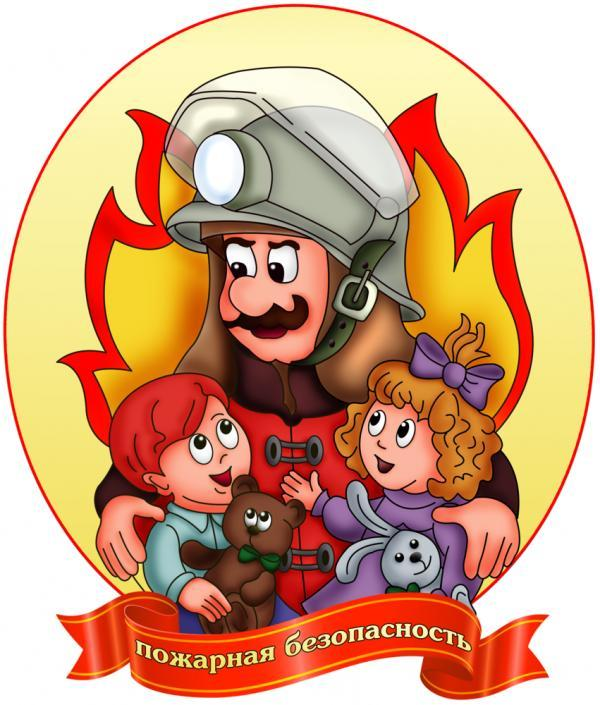 Подготовили воспитатели:Ермолаева И.АЧевтайкина Т.П2020Конспект мероприятия по пожарной безопасности во второй младшей группе на тему: «Кошкин дом» Цель: Закреплять знания о пожарной безопасности Задачи: Образовательная: Продолжать знакомить детей с правилами пожарной безопасности через игровую ситуацию. Закрепить элементарные знания об опасности игры с огнём (спички, электроприборы и т. д. Формировать 	элементарные 	навыки 	в 	поведении 	при возникновении пожара. Развивающие: Развивать речевую активность детей, поощрять стремление рассуждать, высказывать своё мнение. Развивать речь, обогащать активный словарный словарь (пожарная безопасность, спички, пожар, 01). Развивать у детей интерес к творчеству, желание показать свои знания и умения по правилам пожарной безопасности. Воспитательные: Воспитывать уважение, интерес и любовь к профессии людей, помогающих людям тушить пожар. Воспитывать отзывчивость к чужой беде и желание прийти на помощь. Предварительная работа: *Беседа о правилах пожарной безопасности *Заучивание и чтение потешек, стихов сказок по пожарной безопасности. *Рассматривание сюжетных картинок на противопожарную тематику. *Беседа с работниками пожарной службы Материалы и оборудование: Плакаты и рисунки по пожарной безопасности иллюстрации с изображением огня пожарная машина Ход мероприятия Воспитатель: Здравствуйте, ребята! У меня есть интересная загадка, давайте попробуем ее отгадать? Это тесный, тесный дом Сто сестричек жмутся в нем И любая из сестер может вспыхнуть, как костер Не шути с сестричками, тоненькими …. Дети: спичками Воспитатель: Ребята, можно играть со спичками? Дети: Нет. Воспитатель: Почему нет, Скажите, ребята, разве можно маленьким деткам брать спички зажигать их и играть с ними? А что может случиться, если детки будут играть со спичками? Ответы детей… Воспитатель: Молодцы ребятам - с огнем шутить опасно! А вот я сейчас проверю… Ребята, сейчас я буду говорить, как поступают дети, а вы слушайте меня внимательно. Если дети поступают правильно – тогда вы хлопайте в ладоши, но если дети поступают не правильно - тогда вы топайте ножками. Знаю я теперь, друзья, Что с огнем играть нельзя (хлопают) Спички весело горят Буду с ними я играть (топают) Коля убежал за дом, Там играет он с костром (топают) Огонь опасен, Лена знает Утюг больше не включает (хлопают) Таня с Ниною играют, На печи газ зажигают (топают) Клим увидел: дом горит Мальчик «01» звонит (хлопают). Воспитатель: Молодцы, ребята! Все-то вы знаете, все-то вы умеете. А давайте вспомним какую вы знаете потешку про пожар? Дети: потешка «Тили – бом! Загорелся кошкин дом» Молодцы звери, помогли кошке потушить пожар. Что нужно срочно сделать если вдруг пожар случился у вас дома? Дети: Позвонить в пожарную часть, вызвать пожарную машину, назвать адрес. Воспитатель: Ребята, давайте посмотрим сможете ли вы собрать пожарную машину?  Игра - пазл «Собери пожарную машину»  Воспитатель: Какого цвета пожарная машина?  Воспитатель: Пожарная машина всегда красного цвета, чтобы её было видно издалека. Красный цвет – цвет тревоги, огня. А как вы думаете, пожарная машина едет на пожар быстро или медленно? Воспитатель: Почему? кто мне ответит? Воспитатель: Когда пожарная машина едет по дороге, её не только видно, но и слышно. Слышно сирену. Как звучит сирена? (У-У-У) Ребята, а знаете, ли вы кто приезжает тушить пожар? Воспитатель: Почему их так называют «Пожарные»? Пожарные носят специальную одежду, защищающую их от огня и дыма. На голове у них стальная каска, штаны и куртка сшиты из толстого брезента, на ногах – прочные и удобные сапоги. Ведь пожарный должен идти в огонь!  Ребята, давайте посмотрим какие вы пожарные, сможете ли вы быстро потушить пожар? Эстафета «Быстрый пожарный» (2 команды:дети с лейкой в руке обегают кегли и передают следующему) Воспитатель: какие вы молодцы, отличная  пожарная  команда и огонь весь потушила. Воспитатель:А теперь повторим правила поведения, если в помещении начался пожар и посмотрим для этого мультфильм («О пожаре для детей») А мы с вами не будем забывать о том, что играть с огнем опасно для нашей жизни! - Ребята, вы хорошо сегодня позанимались. Посмотрите какие раскраски с пожарными, с машиной пожарной у всех они разные. Вечером домой придете и вместе с родителями разукрасите их и обязательно расскажите, какие правила пожарной безопасности вы запомнили. 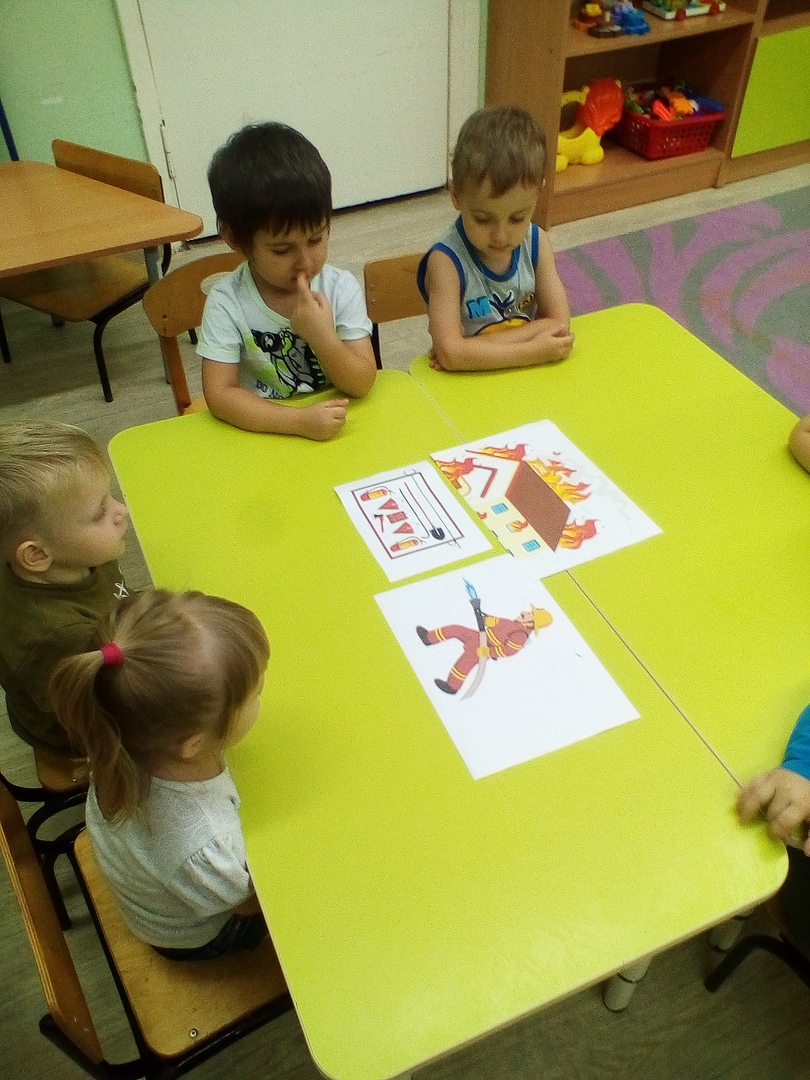 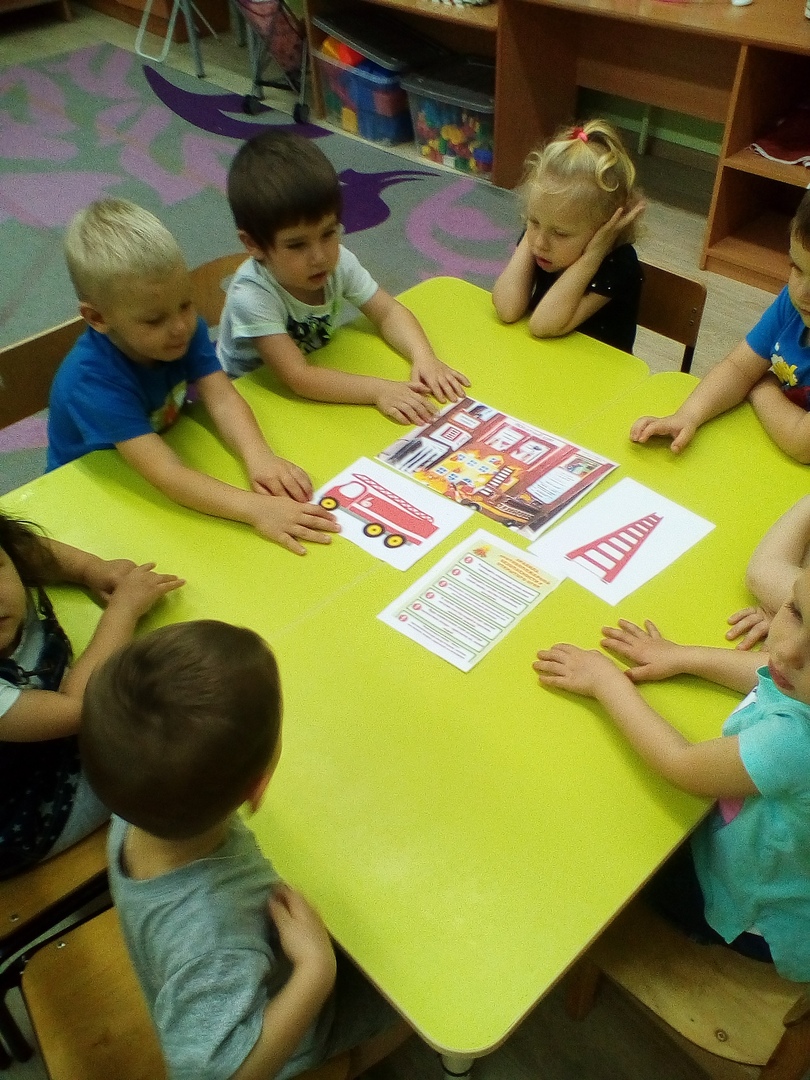 